Welcome …Rite of Christian Initiation of Adults⧫ Any adult 19 years and older whodesires Baptism, Eucharist and/orConfirmation may enroll. The processinvolves both Catechesis (weekly onWednesday evenings) and LiturgicalCelebrations (Sunday Mass).The Catechesis is prepared and facilitatedby a team of catechists, sponsors, priest(s),and coordinator.⧫ Sunday Dismissals occur during9:30 AM Mass each Sunday. They offera time of faith sharing and reflection onthe Scripture readings for that Sunday.⧫ The Weekly Sessions involve Scripturereflection and discussion on variousaspects of the Catholic faith and practice.⧫ Two Retreat Days scheduled duringthe process enables candidates to moredeeply reflect on the movement of theSpirit in their lives as well as to help thembetter prepare for celebrating the Rites.These are daytime only – not overnight.⧫ Liturgical Celebrations include:Rite of Welcome, Rite of Election,Scrutinies, and the Celebration of theSacraments of Baptism, Eucharist andConfirmation.SPONSORSThe sponsor (or godparent) is a practicing Catholic, and who has received the sacraments of initiation: Baptism, Eucharist, and Confirmation. The sponsor should be a good role model of Catholic life and committed to support you during your journey of faith. You may elect a male or a female or one of each. He and/or she are expected to be present at the Easter Vigil.❖ WEEKLY SESSIONSWednesday Evenings 7:00-9:00 pmTwo alternating Wednesdays with candidatesTwo alternating Wednesdays with candidates and key person in life. ONLINE  every  week.❖ ENROLLMENT1. Enrollment $200 per participant2. If not baptized, present the Birth Certificate3. If baptized, please presentCertificate of Baptism3. Enrollment Form completed❖PROGRAM START DATEWednesday, October 7, 2020❖FULL RECEPTION INTO THE CHURCHThe night before Easter during theEaster Vigil celebrated by our bishop.❖CONFIRMATION & FIRST COMMUNION celebrated 6 weeks after Easter.IGLESIA St LeoPreparación SacramentalBautismoConfirmaciónComunión2020-2021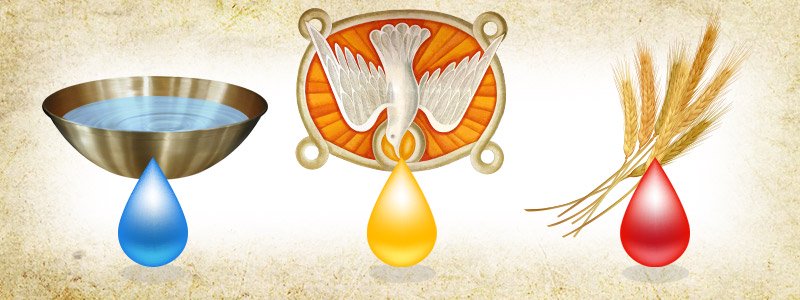 RICARito de Iniciación Cristiana de AdultosSt Leo Church88 Race Street,San Jose, CA., 95126(408) 293-3503 Extension 407www.stleochurchsj.orgnidia.fuentes@dsj.orgBienvenidos …RITO DE LA INICIACIÓNCRISTIANA DE ADULTOSTodo adulto mayor de 19 años que necesitapreparase para Bautismo, Eucaristía yConfirmación puede registrarse en el Proceso de R.I.C.A. Este proceso incluye tanto la Catequesis semanal como las celebraciones los domingos. Se preparan por un equipo de catequistas, sacerdotes y el coordinador. Incluyen reflexión de la Sagrada Escritura, varios aspectos de la fe católica y su práctica.LA DESPEDIDA se hace durante una Misacada domingo a las 11:00AM, para las personas no bautizadas. Ofrece un tiempo especial para compartir la fe y reflexionar sobra las Escrituras que han sido proclamadas.RETIROS…Dos días de retiro están programados quepermiten reflexionar más profundamente enlas mociones del Espíritu en sus vidas. Los retiros se realizarán solamente durante el día.LAS CELEBRACIONES LITÚRGICAS…Incluyen - los domingos - Los Ritos de laBienvenida, de la Elección, Los Escrutinios y la Celebración de los Sacramentos delBautismo, Eucaristía y Confirmación y el Rito de Envío.PADRINOS El padrino o la madrina es alguien que pone en práctica su catolicismo y que ha recibido los sacramentos del Bautismo, de la Eucaristía y de la Confirmación. Debe de ser un buen ejemplo de la vida católica y ser alguien que se compromete a apoyarle a Usted., durante su camino de fe. Usted puede elegir a unhombre o a una mujer o uno y una. Serequiere su presencia en la Vigilia Pascual. ❖ CATEQUESIS SEMANALLos miércoles por las tardes 7:00-9:00 pm• Dos miércoles alternos con candidatos• Dos miércoles alternos con candidatos y persona clave en su vida.EN PERSONA y EN LÍNEAalternando cada semana❖ LAS INSCRIPCIONES1. El pago de $300 por persona2. Si es bautizado/a, favor depresentar un comprobante3. Completar la hoja de inscripción❖ LA FECHA DEL COMIENZOMiércoles 7 de octubre, 2020Concluye 6 semanas después de Pascua❖LA RECEPCIÓN PLENALa Vigilia Pascual celebrada pornuestro Señor Obispo.❖CONFIRMACIÓN Y PRIMERA COMUNIÓN Celebradas a las 6 semanas de la Pascua.St Leo ChurchSacramental PreparationBaptism ConfirmationCommunion2020-20221RCIARite of Christian Initiations of AdultsSt Leo Church88 Race Street,San Jose, CA., 95126(408) 293-3503 Extension 407www.stleochurchsj.orgnidia.fuentes@dsj.org